Formulario que deben completar los Jurados de Rodeos y posteriormente enviar por correo electrónico en un plazo de 3 días a contar del término del Rodeo a pgonzalez@ferochi.cl con copia a tribunalsupremo@ferochi.clInformación sobre las series del Rodeo. Detalle el número de colleras participantes y el peso ganado utilizado en las distintas series del RodeoEn el caso de existir ganado fuera de peso en cualquier serie, debe indicar la cantidad por Serie y el porcentaje (Art. 242) utilizando el siguiente cuadro. Informe sobre el número de vueltas en el apiñadero, tipo y calidad del ganado utilizado en cada serie:Calidad del ganado (bueno-regular-malo-corrido)Movimiento a la RiendaCategorías: No huboParticipantes por categoría:Puntajes por categoría:Observaciones: Informe de disciplina En el caso de existir faltas reglamentarias y faltas disciplinarias describa cada situación detallando nombre del infractor, Rut y número de socio, falta cometida y artículo. Idealmente adjuntar evidencias (foto, videos, audios, testigos, etc.) Detalle de los hechos:El jinete Rodrigo Ortega Plaza (n° socio 34799-k) en el tercer animal, collera 5. Luego de que se compute un punto malo por la vuelta atrás del novillo en el apiñadero, mira al jurado y encara con un gesto con la mano, no escuché lo que dijo pero es producto al cómputo del punto malo.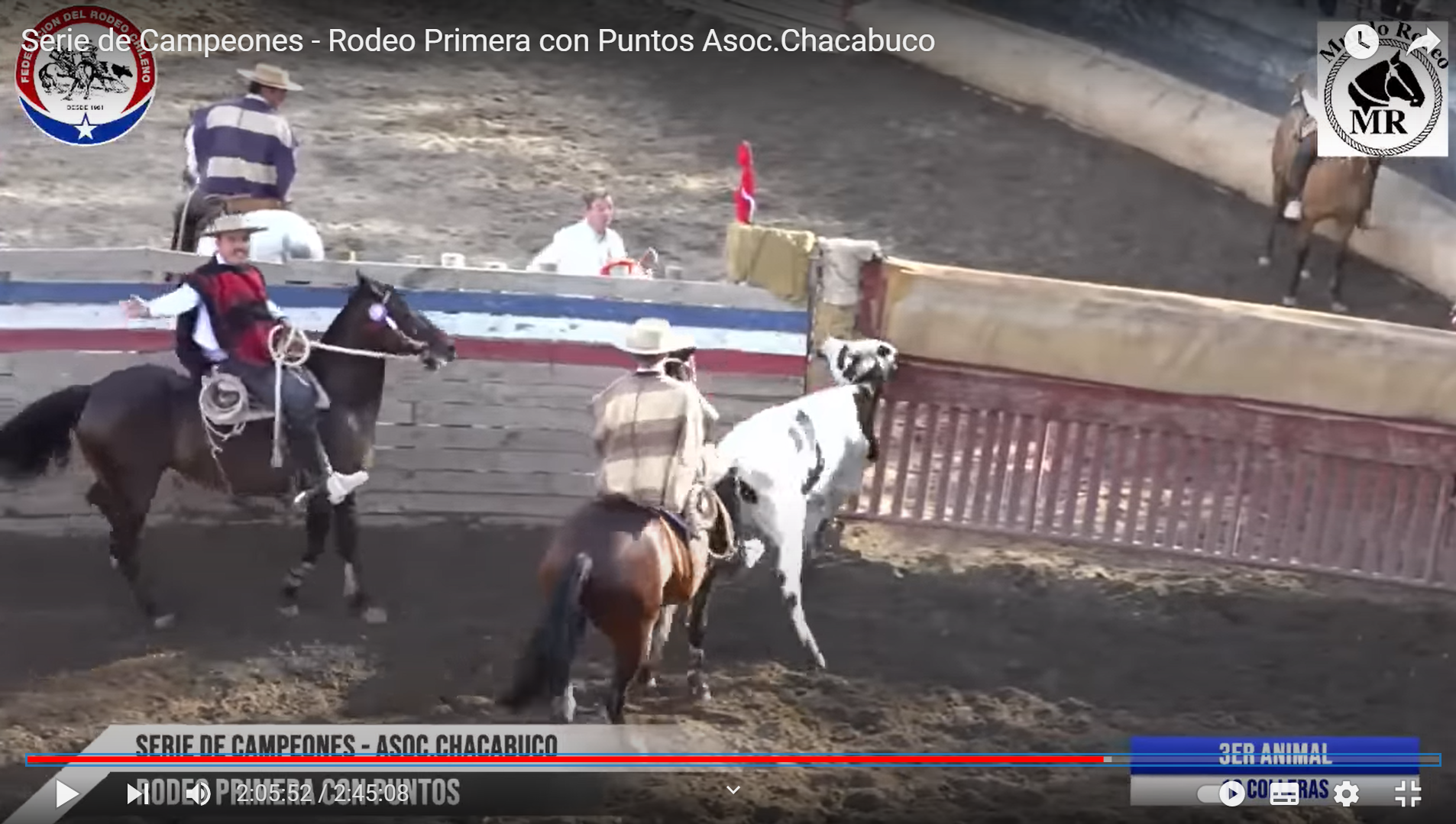 Comentarios sobre el estado del recinto deportivoCaseta del Jurado: Céntrica y de buena alturaCaseta de filmación: Al lado izquierdo de la casetaOtros: Nota: puede adjuntar imágenes. Informe de accidentes Observaciones y sugerencias Estuvo una aspirante a jurado, la srita Jacquelin Correa. Acompaño en todas las series, siempre atenta, de menos a mas en la postura (aberturas y posturas de caballo). Fue un aporte¿Cómo califica la comunicación entre el Delegado y el Jurado? Comente Buena, lo justo y  necesario.¿Cómo califica su relación con el Secretario del Jurado? Comente Buena, realiza muy bien su labor.VariosAutoevaluación Recuerde revisar periódicamente el canal de rodeos para una mejora continua https://www.youtube.com/c/FelipeSotorodeo/playlists Temporada :2022 – 20232022 – 20232022 – 20232022 – 20232022 – 20232022 – 20232022 – 2023Fecha del RodeoFecha del Rodeo:07 y 08 de Enero 202307 y 08 de Enero 202307 y 08 de Enero 202307 y 08 de Enero 202307 y 08 de Enero 202307 y 08 de Enero 2023Descripción del tipo de RodeoDescripción del tipo de RodeoDescripción del tipo de RodeoDescripción del tipo de RodeoDescripción del tipo de Rodeo:1ra con puntos Limitado 25 colleras1ra con puntos Limitado 25 colleras1ra con puntos Limitado 25 colleras1ra con puntos Limitado 25 colleras1ra con puntos Limitado 25 colleras1ra con puntos Limitado 25 colleras1ra con puntos Limitado 25 colleras1ra con puntos Limitado 25 colleras1ra con puntos Limitado 25 colleras1ra con puntos Limitado 25 colleras1ra con puntos Limitado 25 colleras1ra con puntos Limitado 25 collerasClub y/o Asociación organizador(a) del RodeoClub y/o Asociación organizador(a) del RodeoClub y/o Asociación organizador(a) del RodeoClub y/o Asociación organizador(a) del RodeoClub y/o Asociación organizador(a) del RodeoClub y/o Asociación organizador(a) del RodeoClub y/o Asociación organizador(a) del Rodeo:Asociación ChacabucoAsociación ChacabucoAsociación ChacabucoAsociación ChacabucoAsociación ChacabucoAsociación ChacabucoAsociación ChacabucoAsociación ChacabucoAsociación ChacabucoAsociación ChacabucoNombre Jurado 1Nombre Jurado 1Nombre Jurado 1:Héctor Ignacio Navarro SepulvedaHéctor Ignacio Navarro SepulvedaHéctor Ignacio Navarro SepulvedaHéctor Ignacio Navarro SepulvedaHéctor Ignacio Navarro SepulvedaHéctor Ignacio Navarro SepulvedaTeléfono Teléfono Teléfono :993964194Distancia recorrida:987 kmNombre Jurado 2Nombre Jurado 2Nombre Jurado 2:Teléfono Teléfono Teléfono :Distancia recorrida:Nombre Jurado 3Nombre Jurado 3Nombre Jurado 3:Teléfono Teléfono Teléfono :Distancia recorrida:Nombre Jurado 4Nombre Jurado 4Nombre Jurado 4:Teléfono Teléfono Teléfono :Distancia recorrida:Nombre Jurado 5Nombre Jurado 5Nombre Jurado 5:Teléfono Teléfono Teléfono :Distancia recorrida:Nombre Jurado 6Nombre Jurado 6Nombre Jurado 6:Teléfono Teléfono Teléfono :Distancia recorrida:Secretario del Jurado Secretario del Jurado Secretario del Jurado :Leonel CortesLeonel CortesLeonel CortesLeonel CortesLeonel CortesLeonel CortesNº de socioNº de socioNº de socio:44552-544552-544552-544552-5Secretario del JuradoSecretario del JuradoSecretario del Jurado:Nº de socioNº de socioNº de socio:Delegado Oficial Delegado Oficial Delegado Oficial :Fernando BustosFernando BustosFernando BustosFernando BustosFernando BustosFernando BustosTeléfonoTeléfonoTeléfono:+56987106334+56987106334+56987106334+56987106334Delegado adjuntoDelegado adjuntoDelegado adjunto:TeléfonoTeléfonoTeléfono:Delegado adjuntoDelegado adjuntoDelegado adjunto:TeléfonoTeléfonoTeléfono:Presidente AsociaciónPresidente AsociaciónPresidente Asociación:Jose Miguel MoureJose Miguel MoureJose Miguel MoureJose Miguel MoureJose Miguel MoureJose Miguel MoureTeléfono Teléfono Teléfono :+569 93339154+569 93339154+569 93339154+569 93339154Presidente ClubPresidente ClubPresidente Club:Teléfono Teléfono Teléfono :Público asistente en la Serie de CampeonesPúblico asistente en la Serie de CampeonesPúblico asistente en la Serie de Campeones:120 personas120 personas120 personas120 personas120 personas120 personas120 personas120 personas120 personas120 personas120 personas120 personas120 personas120 personasIndique dónde se hospedó.el JuradoIndique dónde se hospedó.el JuradoIndique dónde se hospedó.el Jurado:SantiagoSantiagoSantiagoSantiagoSantiagoSantiagoSantiagoSantiagoSantiagoSantiagoSantiagoSantiagoSantiagoSantiagoSerie1er animal1er animal2º animal2º animal3er animal3er animal4º animal4º animalSerieNº collerasPeso del ganadoNº collerasPeso del ganadoNº collerasPeso del ganadoNº collerasPeso del ganadoCriaderos143207360Caballos283609350Yeguas183505360Potros1136053601° Libre3936093502° Libre3734011340Campeones1836014350103508340SerieTotal de animales utilizadosTotal de animales fuera de peso-300 kg o +500 kg (art. 242)Total de animales fuera de peso-300 kg o +500 kg (art. 242)Porcentaje de ganado fuera de peso por SerieSerieTotal de animales utilizadosGanado bajo pesoGanado sobre pesoPorcentaje de ganado fuera de peso por SerieCriaderos23Caballos37Yeguas23Potros161° Libre482° Libre50Campeones50Total247Serie1er animal1er animal1er animal2do animal2do animal2do animal3er animal3er animal3er animal4to animal4to animal4to animalSerieNº vueltasTipoCalidadNº vueltasTipoCalidadNº vueltasTipoCalidadNº vueltasTipoCalidadCriaderos2Angus negroBueno3Angus negroBuenoCaballos3AmericanoBueno3Angus coloradoBuenoYeguas3Angus negroRegular3Angus coloradoBuenoPotros3AmericanoBueno3Angus coloradoBueno1° Libre3ClavelRegular3Angus coloradoBueno2° Libre3Angus coloradoBueno3Angus coloradoBuenoCampeones3AmericanoBueno3AmericanoBueno3AmericanoBueno3AmericanoBuenoÁmbito Puedo mejorarAdecuadoBuenoJura en el apiñaderoXJura de la “postura”XJura en la “definición” de la atajadaXConocimiento del reglamentoXJura del Movimiento a la RiendaPresentación personalXTrabajo en equipo XUso del soporte tecnológico XGestión administrativa X